Письмо №618 от 16 июня 2022 годаО всероссийских творческих конкурсах Руководителям ООВ соответствии с письмом Министерства образования и науки РД № 06-7977/01-18/22 от 16.06.2022г. МКУ «Управление образования» Сергокалинского района сообщает, что с целью формирования семейных ценностей у подрастающего поколения творческая мастерская «Рисуй с нами» приглашает детей, педагогов и родителей принять участие во всероссийских творческих конкурсах, проводимых ко Дню Семьи:«Моя СЕМЬЯ — мое богатство!» — рисуйснами.рф/konkurs/mоуа-semya«Маме с любовью» — рисуйснами.рф//konkurs/mama3. «Краски лета» — рисуйснами.рф/konkurs/letoМероприятия творческой мастерской «Рисуй с нами» направлены на формирование у подрастающего поколения чувства гордости за свою Родину, чувства любви и уважения к родным и близким, а также способствуют развитию интереса к художественным видам творчества.Для участия в конкурсе необходимо отправить электронную заявку на официальном сайте рисуйснами.рф (или раздел меню «Заявка»).Работы можно отправить в следующих номинациях:Рисунок художественная работа, выполненная в любой технике исполнения;Фотография — постановочный, сюжетный фотоснимок, который лично выполнил участник;Поделка — все виды декоративно-прикладного искусства (аппликация, вышивка, выжигание, росписи по различным материалам, изделия из дерева, глины и т.п.).Положение и условия участия в конкурсе размещены на сайте рисуйснами.рф (см. на странице конкурса).Вопросы организаторам можно задать по электронной почте: info@risyisnami.ruДля всех желающих открыт доступ к тематическим мастер-классам  рисуйснами.рф/master-class-all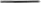 Начальник МКУ«Управление образования»:                                                                                Х.ИсаеваИсп. Магомедова У.К.Тел. 8-903-482-57 46